ΘΕΜΑ: «Συγκρότηση Επιτροπής για την κατάρτιση μητρώου αρρένων γεννηθέντων το έτος 2019».ΑΠΟΦΑΣΗ    202/2020Ο Δήμαρχος Νέας Φιλαδέλφειας-Νέας ΧαλκηδόναςΈχοντας υπόψη:1) Τις διατάξεις του άρθρου 58 του Ν.3852/2010(ΦΕΚ 87/τ.Α/7-6-2010) «Νέα Αρχιτεκτονική της Αυτοδιοίκησης και της Αποκεντρωμένης Διοίκησης».2) Τις διατάξεις των άρθρων 17 - 22 του Ν.2119/1993 (ΦΕΚ23/τ.Α/4-3-1993) «Κύρωση Κώδικα διατάξεων περί μητρώων αρρένων».3) Την υπ΄Αριθμ. Φ127080/57460/21-12-2010 Απόφαση του Υπουργού Εσωτερικών Αποκέντρωσης και Ηλεκτρονικής Διακυβέρνησης (ΦΕΚ 1984/τ.Β/22-12-2010) «Υποδιαίρεση ληξιαρχικής περιφέρειας, Δήμων που συνιστώνται από συνένωση Ο.Τ.Α. σύμφωνα με το ν.3852/10»4) Το υπ΄ αριθμ. πρωτ. 9309/12.05.2020 έγγραφο του Τμήματος Δημοτικής Κατάστασης και Ληξιαρχείου της Διεύθυνσης Διοικητικών Υπηρεσιών.ΑΠΟΦΑΣΙΖΟΥΜΕ     Συγκροτούμε την επιτροπή κατάρτισης του Μητρώου Αρρένων γεννηθέντων το έτος2019, αποτελούμενη από τους  κατωτέρω :1. Βούρο Ιωάννη, Δήμαρχο Νέας Φιλαδέλφειας-Νέας Χαλκηδόνας, ως Πρόεδρο2. Πουλάκη Κωνσταντούλα, αρμόδια υπάλληλο για τα μητρώα αρρένων, ως μέλος3. Δαϊσπάγγου Ελένη, Ληξίαρχο Δ.Ε. Νέας Χαλκηδόνας, ως μέλος4. Τσιαντούλα Γεωργία, Ληξίαρχο Δ.Ε. Νέας Φιλαδέλφειας, ως μέλος.    Η ως άνω επιτροπή συνέρχεται με μέριμνα του Προέδρου, συνεδριάζει στο ΔημοτικόΚατάστημα και οι αποφάσεις της λαμβάνονται ομόφωνα.    Τυχόν διαφωνία αναφέρεται στο πρακτικό, που συντάσσεται ειδικά για το σκοπό αυτό.KOINΟΠΟΙΗΣΗ.:Γραφείο ΔημάρχουΓραφείο Γενικής Γραμματέως 		                                           Ο ΔΗΜΑΡΧΟΣΔιεύθυνση Διοικητικών Υπηρεσιών		             4.Τμήμα Δημ.Κατάστασης κ΄Ληξιαρχείου	                   5.Ενδιαφερόμενους υπαλλήλους  (ενυπόγραφα) 		              ΙΩΑΝΝΗΣ ΒΟΥΡΟΣwww.dimosfx.gr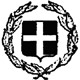 ΕΛΛΗΝΙΚΗ ΔΗΜΟΚΡΑΤΙΑΝΟΜΟΣ ΑΤΤΙΚΗΣΔΗΜΟΣ ΝΕΑΣ ΦΙΛΑΔΕΛΦΕΙΑΣ-ΝΕΑΣ ΧΑΛΚΗΔΟΝΑΣΔ/ΝΣΗ ΔΙΟΙΚΗΤΙΚΩΝ ΥΠΗΡΕΣΙΩΝΤΜΗΜΑ ΑΝΘΡΩΠΙΝΟΥ ΔΥΝΑΜΙΚΟΥ       Ταχ. Διεύθυνση : Δεκελείας 97       Τ.Κ. 143 41  Νέα Φιλαδέλφεια      Πληροφορίες : Ειρ. Δημητριάδη      Τηλ.: 2132049065      Fax: 2132049071           Νέα Φιλαδέλφεια   15. 05.2020           Νέα Φιλαδέλφεια   15. 05.2020www.dimosfx.grΕΛΛΗΝΙΚΗ ΔΗΜΟΚΡΑΤΙΑΝΟΜΟΣ ΑΤΤΙΚΗΣΔΗΜΟΣ ΝΕΑΣ ΦΙΛΑΔΕΛΦΕΙΑΣ-ΝΕΑΣ ΧΑΛΚΗΔΟΝΑΣΔ/ΝΣΗ ΔΙΟΙΚΗΤΙΚΩΝ ΥΠΗΡΕΣΙΩΝΤΜΗΜΑ ΑΝΘΡΩΠΙΝΟΥ ΔΥΝΑΜΙΚΟΥ       Ταχ. Διεύθυνση : Δεκελείας 97       Τ.Κ. 143 41  Νέα Φιλαδέλφεια      Πληροφορίες : Ειρ. Δημητριάδη      Τηλ.: 2132049065      Fax: 2132049071           Αρ. Πρωτοκόλλου:  9545           Αρ. Πρωτοκόλλου:  9545www.dimosfx.grΕΛΛΗΝΙΚΗ ΔΗΜΟΚΡΑΤΙΑΝΟΜΟΣ ΑΤΤΙΚΗΣΔΗΜΟΣ ΝΕΑΣ ΦΙΛΑΔΕΛΦΕΙΑΣ-ΝΕΑΣ ΧΑΛΚΗΔΟΝΑΣΔ/ΝΣΗ ΔΙΟΙΚΗΤΙΚΩΝ ΥΠΗΡΕΣΙΩΝΤΜΗΜΑ ΑΝΘΡΩΠΙΝΟΥ ΔΥΝΑΜΙΚΟΥ       Ταχ. Διεύθυνση : Δεκελείας 97       Τ.Κ. 143 41  Νέα Φιλαδέλφεια      Πληροφορίες : Ειρ. Δημητριάδη      Τηλ.: 2132049065      Fax: 2132049071www.dimosfx.grΕΛΛΗΝΙΚΗ ΔΗΜΟΚΡΑΤΙΑΝΟΜΟΣ ΑΤΤΙΚΗΣΔΗΜΟΣ ΝΕΑΣ ΦΙΛΑΔΕΛΦΕΙΑΣ-ΝΕΑΣ ΧΑΛΚΗΔΟΝΑΣΔ/ΝΣΗ ΔΙΟΙΚΗΤΙΚΩΝ ΥΠΗΡΕΣΙΩΝΤΜΗΜΑ ΑΝΘΡΩΠΙΝΟΥ ΔΥΝΑΜΙΚΟΥ       Ταχ. Διεύθυνση : Δεκελείας 97       Τ.Κ. 143 41  Νέα Φιλαδέλφεια      Πληροφορίες : Ειρ. Δημητριάδη      Τηλ.: 2132049065      Fax: 2132049071www.dimosfx.grΕΛΛΗΝΙΚΗ ΔΗΜΟΚΡΑΤΙΑΝΟΜΟΣ ΑΤΤΙΚΗΣΔΗΜΟΣ ΝΕΑΣ ΦΙΛΑΔΕΛΦΕΙΑΣ-ΝΕΑΣ ΧΑΛΚΗΔΟΝΑΣΔ/ΝΣΗ ΔΙΟΙΚΗΤΙΚΩΝ ΥΠΗΡΕΣΙΩΝΤΜΗΜΑ ΑΝΘΡΩΠΙΝΟΥ ΔΥΝΑΜΙΚΟΥ       Ταχ. Διεύθυνση : Δεκελείας 97       Τ.Κ. 143 41  Νέα Φιλαδέλφεια      Πληροφορίες : Ειρ. Δημητριάδη      Τηλ.: 2132049065      Fax: 2132049071www.dimosfx.grΕΛΛΗΝΙΚΗ ΔΗΜΟΚΡΑΤΙΑΝΟΜΟΣ ΑΤΤΙΚΗΣΔΗΜΟΣ ΝΕΑΣ ΦΙΛΑΔΕΛΦΕΙΑΣ-ΝΕΑΣ ΧΑΛΚΗΔΟΝΑΣΔ/ΝΣΗ ΔΙΟΙΚΗΤΙΚΩΝ ΥΠΗΡΕΣΙΩΝΤΜΗΜΑ ΑΝΘΡΩΠΙΝΟΥ ΔΥΝΑΜΙΚΟΥ       Ταχ. Διεύθυνση : Δεκελείας 97       Τ.Κ. 143 41  Νέα Φιλαδέλφεια      Πληροφορίες : Ειρ. Δημητριάδη      Τηλ.: 2132049065      Fax: 2132049071www.dimosfx.grΕΛΛΗΝΙΚΗ ΔΗΜΟΚΡΑΤΙΑΝΟΜΟΣ ΑΤΤΙΚΗΣΔΗΜΟΣ ΝΕΑΣ ΦΙΛΑΔΕΛΦΕΙΑΣ-ΝΕΑΣ ΧΑΛΚΗΔΟΝΑΣΔ/ΝΣΗ ΔΙΟΙΚΗΤΙΚΩΝ ΥΠΗΡΕΣΙΩΝΤΜΗΜΑ ΑΝΘΡΩΠΙΝΟΥ ΔΥΝΑΜΙΚΟΥ       Ταχ. Διεύθυνση : Δεκελείας 97       Τ.Κ. 143 41  Νέα Φιλαδέλφεια      Πληροφορίες : Ειρ. Δημητριάδη      Τηλ.: 2132049065      Fax: 2132049071www.dimosfx.grΕΛΛΗΝΙΚΗ ΔΗΜΟΚΡΑΤΙΑΝΟΜΟΣ ΑΤΤΙΚΗΣΔΗΜΟΣ ΝΕΑΣ ΦΙΛΑΔΕΛΦΕΙΑΣ-ΝΕΑΣ ΧΑΛΚΗΔΟΝΑΣΔ/ΝΣΗ ΔΙΟΙΚΗΤΙΚΩΝ ΥΠΗΡΕΣΙΩΝΤΜΗΜΑ ΑΝΘΡΩΠΙΝΟΥ ΔΥΝΑΜΙΚΟΥ       Ταχ. Διεύθυνση : Δεκελείας 97       Τ.Κ. 143 41  Νέα Φιλαδέλφεια      Πληροφορίες : Ειρ. Δημητριάδη      Τηλ.: 2132049065      Fax: 2132049071www.dimosfx.grΕΛΛΗΝΙΚΗ ΔΗΜΟΚΡΑΤΙΑΝΟΜΟΣ ΑΤΤΙΚΗΣΔΗΜΟΣ ΝΕΑΣ ΦΙΛΑΔΕΛΦΕΙΑΣ-ΝΕΑΣ ΧΑΛΚΗΔΟΝΑΣΔ/ΝΣΗ ΔΙΟΙΚΗΤΙΚΩΝ ΥΠΗΡΕΣΙΩΝΤΜΗΜΑ ΑΝΘΡΩΠΙΝΟΥ ΔΥΝΑΜΙΚΟΥ       Ταχ. Διεύθυνση : Δεκελείας 97       Τ.Κ. 143 41  Νέα Φιλαδέλφεια      Πληροφορίες : Ειρ. Δημητριάδη      Τηλ.: 2132049065      Fax: 2132049071